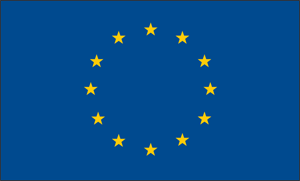 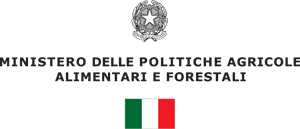 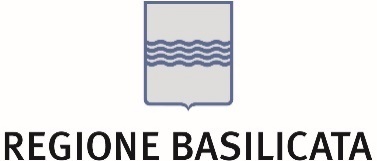 Programma di Sviluppo Rurale 2014-2020Regolamento (CE) 1305/2013Misura 19.3Titolo del progetto       CULT TRIP 2.0 Transnational development of sustainable, participatory and innovative offers in cultural tourismCooperazione TRANSNAZIONALESEZIONE 1 – DESCRIZIONE DEL PROGETTOTitolo del progetto di cooperazioneDenominazione abbreviata Il GAL capofilaIl partner GAL Descrizione del progetto di cooperazioneObiettivo generale Obiettivi operativiAmbiti tematici di intervento del progettoAttività di supporto tecnico preparatorio alla definizione del progettoDescrizione delle attività previste per la realizzazione del progetto Le attività progettuali sono riportate nella tabella di seguito riportata. I partner hanno optato per l’attivazione di numerose attività comuni, le quali saranno implementate sotto il coordinamento del Lead Partner che curerà la gestione delle relative procedure di evidenza pubblica, così come previsto nel partnership agreement. Le attività locali saranno invece gestite ed implementate dai singoli GAL.Si riporta di seguito la descrizione delle attività.LEGENDACA: azione comuneLA: azione localeIndicatori del progettoMetodi e procedura di attuazione del progetto Forma giuridica e gestionale Modalità di attuazioneAspetti organizzativi Crono - programma delle attività del progettoDurata del progetto in mesi: 36Sostenibilità delle attività nel tempoPARTNERSHIP PROPONENTEPARTNERSHIP PROPONENTECAPOFILALAG AT-067 „Zeitkultur Oststeirisches Kernland“, ARGE with Tourismusregionalverband Oststeiermark (Lead-Partner); Region: AT / Styria, Eastern StyriaPARTNERSLAG AT-039 „Region u.we (Urfahr West)“; Region: AT / Upper Austria, MühlviertelOffice Régional de Tourisme (ORT) Centre-Ouest asbl, Consortium with LAG LU-002 „Atert-Wark“ & LAG LU-005 „Lëtzebuerg West“; Region: LU / Canton Redingen and Cantons Mersch/CapellenLAG IT-050 „Valle Umbra e Sibillini“; Region: IT / Region Umbria, Province Perugia LAG IT „La Cittadella del Sapere“; Region: IT / Region Basilicata, Province PotenzaLAG RO-070 „Napoca Porolissum“, Consortium with LAG RO-035 „Lider Bistrita Nasaud“ und LAG RO-219 „Association Delta Dunarii“, Region: RO / Region Transylvania, County Cluj and County Bistrita-Nasaud and Region Dobrudscha, County TulceaLAG DE-092 „Märkische Seen“; Region: DE / Brandenburg, District Märkisch OderlandLAG SE-027 „Leader Nedre Dalälven 3“; Region: SE / Gästrikland, Gävleborgs länLAG LT-046 „Alytaus rajono“; Region: LT / Region Dzukija, Alytus DistrictLAG IT „START 2020“, “; Region: IT / Region Basilicata, Province MateraTRANSNATIONAL DEVELOPMENT OF SUSTAINABLE, PARTICIPATORY AND INNOVATIVE OFFERS IN CULTURAL TOURISMCULT TRIP  2.0LAG ZEITKULTUR OSTSTEIRISCHES KERNLAND – AUSTRIA – STEIERMARKRiferimenti:Josef SINGER - Position: president LAG Wolfgang BERGER - Position: LAG-managerHelga BAUER – Position: Project officerRecapiti:A-8224 Kaindorf, Hartl 300Austriahelga.bauer@zeitkultur.atGAL START 2020 S.r.l. – ITALIA – BASILICATA Riferimenti: 
Dr. Giuseppe Lalinga, Position: LAG  Manager Dr. Gianluca Gariuolo, Position: LAG Project Coordinator Posta elettronica: amministrazione@start2020.it Telefono / Fax:  0835.559751Recapiti: Piazza Castello s.nc. 75010 Miglionico (MT)Italia Telefono / Fax: 0835.559751Posta elettronica: amministrazione@start2020.itIl cambiamento delle richieste relative al turismo rurale è preceduto da nuovi orientamenti sociali, che creano nuovi gruppi target e richiedono quindi innovazioni turistiche. La tendenza verso un turismo partecipativo può essere considerata una forma di turismo sostenibile. Si tratta della scoperta e dell'esperienza della cultura locale quotidiana. Questo modalità di fruizione, peraltro, può garantire opportunità per le imprese agricole e le piccole imprese nelle zone rurali che intendono diversificare la gamma delle loro offerte. In questa cooperazione transnazionale l'attenzione si concentra sulla creazione congiunta di innovazioni turistiche. I partner del progetto contribuiscono attivamente al processo di innovazione in tutte e tre le fasi: creazione di nuove combinazioni di offerte possibili; sperimentazione di nuovi prodotti; distribuzione e implementazione di nuove offerte tramite marketing online professionale. Il progetto si ispira alla metodologia Slow Travel, che ben si sposa con le caratteristiche delle aree rurali: “Don’t take any pictures, don’t buy any travel guides, leave out all the sights (….) Then the adventure will arrive all by itself.” (Dan Kieran, 2012).In questa logica, infatti, i visitatori, tendono a comportarsi come osservatori partecipanti, che assistono alla vita quotidiana della popolazione locale. La fruizione della cultura locale, pertanto, non è da intendersi esclusivamente come la scoperta delle risorse artistiche, storiche, archeologiche e tradizionali dei luoghi, ma anche e soprattutto come avvicinamento alla cultura locale quotidiana. Queste relazioni sono considerate socialmente sostenibili e si basano su incontri ravvicinati e personali tra ospiti e residenti. In particolare, questo approccio è in grado di garantire un potenziale di sviluppo per quelle aziende agricole che considerano la diversificazione come elemento di valore aggiunto per il proprio business.La SSL “START.” è fortemente incentrata sullo sviluppo del turismo settore evidentemente strategico per la crescita sostenibile ed intelligente dei territori di riferimento.Il progetto “CULTTRIPS 2.0” punta a contribuire al raggiungimento degli obiettivi previsti in tutte le SSL interessate, incoraggiando la diffusione di una modalità di fruizione “lenta” e sostenibile nelle aree LEADER coinvolte e promuovendo l’autenticità dei luoghi e delle relazioni umane.La tendenza precedentemente descritta verso un turismo partecipativo dovrebbe essere considerata paneuropea, in quanto i valori chiave di questo approccio possono quindi essere determinati solo collettivamente. Il progetto si inserisce proprio in questo perimetro strategico e punta a sostenere la competitività degli operatori locali attraverso la creazione e la diffusione di nuovi prodotti turistici che coinvolgano gli stakeholders locali, quali ad esempio aziende agricole, imprese artigiane, mediatori culturali e artisti creativi: la diversificazione può quindi essere una leva chiave per lo sviluppo del business, in particolare delle piccole aziende a conduzione familiare, a condizione che queste siano disposte ad affrontare la sfida del cambiamento e dell’innovazione.Il progetto persegue i seguenti obiettivi operativi:Generare nuove idee e proposte di prodotti turistici, attraverso analisi da condurre a livello locale;Disseminare i risultati e promuovere tali approcci innovativi, adottando strumenti e soluzioni che garantiscano una rappresentazione differente rispetto all’immagine stereotipata della bellezza e dell'idillio delle regioni rurali.L’iniziativa, pertanto, si inserisce nel perimetro dell’obiettivo generale “Miglioramento della competitività economica e sociale del territorio”, di cui all’art. 9 del bando della sottomisura 19.3. Tale obiettivo sarà perseguito attraverso posizionamenti su nuovi mercati che possano contribuire alla promozione dei prodotti (turistici) locali e della relativa zona di origine. Infine, il progetto include numerose attività comuni, il cui fine è quello di valorizzare il patrimonio storico-culturale e ambientale dei territori attraverso la realizzazione di azioni informative e formative, il trasferimento di buone pratiche, la creazione di servizi, itinerari turistici tematici e strategie di comunicazione.Turismo Sostenibile (SSL GAL START 2020)Il processo di preparazione del progetto si è svolto attraverso:Skype conferences;Lavoro su documenti elettronici, anche condivisi in cloud.KEY OUTPUT WP ARISULTATI ATTESI WP AI meeting di progetto consentiranno di fare il punto sullo stato dell’arte, individuare le crtiticità riscontrate ed adottare soluzioni correttive. In generale, tali attività trasversali consentiranno di coordinare le attività dei partners finalizzate ad accrescere il livello di adesione degli operatori locali alla filosofia “Slow travel”.KEY OUTPUT WP BRISULTATI ATTESI WP BGli operatori locali saranno perfettamente consapevoli delle opportunità derivanti dalla diversificazione e dalla strutturazione di servizi per gli slow travelers. Le almeno 10 offerte slow travel sviluppate localmente saranno oggetto di promozione nei successivi WP.KEY OUTPUT WP CRISULTATI ATTESI WP CAttraverso il website transnazionale gli operatori potranno promuovere la propria offerta slow travel e gli utenti potranno procedere alla prenotazione online. Questo approccio faciliterà le opportunità di sviluppo e diversificazione del business, contribuendo alla nascita di meccanismi virtuosi sulle aree interessate.KEY OUTPUT WP DRISULTATI ATTESI WP DCultTrip e Slow Travel, rispettivamente, sono diventati noti nei paesi partecipanti e nei mercati target e sono considerati una parte importante del turismo sostenibile. Sono state formate alleanze con altre aree "lente". Le associazioni turistiche saranno quindi in grado di promuovere e comunicare le offerte Slow Travel delle loro regioni come una parte importante della loro gamma di offerte.OUTPUT WP ERISULTATI ATTESI WP CIl report finale sarà lo strumento principale di narrazione e trasferimento delle buone pratiche acquisite. Una sorta di manuale per le autorità locali e gli operatori, affinché possano replicare con successo le iniziative sperimentate nell’ambito del progetto Cult Trips 2.0.IndicatoriUnità di misuraValore previsionaleIndicatori di realizzazione Indicatori di realizzazione Indicatori di realizzazione PartnerNumero 10di cui GALNumero 10di cui Partner no GalNumero Regioni coinvolteNumero 9Stati coinvolti (per i progetti transnazionali)Numero 7Struttura comuneNumero Rete tra operatori localiNumero-Prodotti comuniNumero Website transnazionaleReport sul bilancio delle attività formative e laboratorialiReport finaleOperatori economici partecipanti alle attività formative e laboratorialiNumero100  (valore minimo intero progetto)Operatori economici supportati attraverso attività consulenziali gratuiteNumero100 (valore minimo intero progetto)Indicatori di risultatoIndicatori di risultatoIndicatori di risultatoOperatori locali che partecipano alle attività formative e laboratoriali rispetto al totale degli operatori contattati%20%Miglioramento delle competenze al termine della formazione%30%Miglioramento dei servizi a seguito delle attività consulenziali gratuite%30%Per la corretta ed efficace attuazione del progetto non si ritiene necessaria l’attivazione di un soggetto giuridico comune.  L’iniziativa, pertanto, sarà implementata in cooperazione tra i GAL coinvolti. Le modalità gestionali, di raccordo e gli impegni in capo a ciascuna organizzazione sono definiti nel presente progetto e nel partnership agreement. Si precisa che le azioni comuni (CA) che richiedono l’attivazione di procedure di evidenza pubblica per l’acquisizione di beni e/o servizi saranno gestite dal Lead Partner, nel rispetto delle disposizioni vigenti nel proprio paese, su mandato dei GAL partner.Le azioni locali (LA) saranno invece gestite dal GAL START 2020 in conformità a quanto previsto dal D.Lgs. 50/2016 e ss.mm.ii.WORK PACKAGECOD. ATTIVITA'TIPOLOGIAMODALITA'A. Project Management transnazionale e localeA.1 MANAGEMENTA. Project Management transnazionale e localeA.1.1Gestione del progetto a livello localeLAREGIA DIRETTAA. Project Management transnazionale e localeA.1.2Gestione del progetto a livello transnazionaleCAREGIA DIRETTAA. Project Management transnazionale e localeA.2 MEEETING TRANSNAZIONALIA. Project Management transnazionale e localeA.2.1Partecipazione ed organizzazione di meeting transnazionaliCAREGIA DIRETTAB. Sviluppo dei prodotti e testingB.1 FORMAZIONE AI FORMATORIB. Sviluppo dei prodotti e testingB.1.1Train the trainersCAREGIA DIRETTAB. Sviluppo dei prodotti e testingB.2 FORMAZIONE E TRASFERIMENTO LOCALEB. Sviluppo dei prodotti e testingB.2.1Attività seminariali e laboratoriali localiLAREGIA DIRETTAC. Distribuzione e marketingC.1 WEB MARKETINGC. Distribuzione e marketingC.1.1Sviluppo del website trasnsnazionaleCAREGIA DIRETTAC. Distribuzione e marketingC.1.2Estensioni regionali al website transnazionaleLAREGIA DIRETTAC. Distribuzione e marketingC.1.3Integrazione del "Must see - Digital Map"CAREGIA DIRETTAC. Distribuzione e marketingC.1.4Produzione dei contenuti per il websiteCAREGIA DIRETTAC. Distribuzione e marketingC.1.5Traduzione dei contenutiCAREGIA DIRETTAC. Distribuzione e marketingC.1.6Sviluppo MoodboardCAREGIA DIRETTAC. Distribuzione e marketingC.1.7Photo shooting transnazionaleCAREGIA DIRETTAC. Distribuzione e marketingC.1.8Photo shooting localeLAREGIA DIRETTAC. Distribuzione e marketingC.1.9SEOCAREGIA DIRETTAC. Distribuzione e marketingC.1.10SEMCAREGIA DIRETTAC. Distribuzione e marketingC.1.11Regiondo IntegrationCAREGIA DIRETTAC. Distribuzione e marketingC.1.12Regiondo LaunchCAREGIA DIRETTAD. Distribuzione e marketingD.1 COMUNICAZIONED. Distribuzione e marketingD.1.1PR ConceptCAREGIA DIRETTAD. Distribuzione e marketingD.1.2Corporate identity CAREGIA DIRETTAD. Distribuzione e marketingD.1.3Coinvolgimento degli influencersCAREGIA DIRETTAD. Distribuzione e marketingD.1.4Edizione locale di CulTrips storiesLAREGIA DIRETTAD. Distribuzione e marketingD.1.5Lost placesLAREGIA DIRETTAD. Distribuzione e marketingD.1.6Stampa del materiale promozionaleLAREGIA DIRETTAD. Distribuzione e marketingD.1.7Supporto agli operatori localiLAREGIA DIRETTAE. Report finaleE.1 REPORT FINALEE.1 REPORT FINALEE.1 REPORT FINALEE. Report finaleE.1.1Report finale CAREGIA DIRETTAE. Report finaleE.1.2Traduzione LAREGIA DIRETTAE. Report finaleE.1.3Stampa del reportLAREGIA DIRETTAIl progetto punta allo sviluppo e al consolidamento di un sistema/approccio innovativo all’erogazione e alla fruizione dei servizi turistici. Gli interventi in ambito “marketing e promozione” consentiranno di innescare e mettere in moto questo meccanismo, il quale, nel tempo, dovrà essere auto-alimentato dalle imprese locali attraverso la metodologia acquisita.